Об учреждении средства массовой информации – сетевого издания «Парламентская газета «Ил Тумэн»В целях реализации прав граждан на получение объективной, полной и всесторонней информации о деятельности Государственного Собрания (Ил Тумэн) Республики Саха (Якутия), в соответствии со статьей 26.3 Федерального закона                               от 6 октября 1999 года № 184-ФЗ «Об общих принципах организации законодательных (представительных) и исполнительных органов государственной власти субъектов Российской Федерации», статьей 7 Закона Российской Федерации от 27 декабря 1991 года № 2124-1 «О средствах массовой информации», частью 5 статьи 13 Конституционного закона Республики Саха (Якутия) от 10 июля 2002 года 35-З № 401-II «О Государственном Собрании (Ил Тумэн) Республики Саха (Якутия)» Государственное Собрание (Ил Тумэн) Республики Саха (Якутия)     п о с т а н о в л я е т:1. Учредить средство массовой информации – сетевое издание «Парламентская газета «Ил Тумэн».2. Определить в качестве доменного имени сайта средства                                            массовой информации – сетевого издания «Парламентская газета «Ил Тумэн» в информационно-телекоммуникационной сети «Интернет» http://sakhaparliament.ru.3. Определить редакцией средства массовой информации – сетевого издания «Парламентская газета «Ил Тумэн» автономное учреждение Республики Саха (Якутия) «Издательский дом «Ил Тумэн».4. Зарегистрировать средство массовой информации – сетевое издание «Парламентская газета «Ил Тумэн» в установленном законодательством                       Российской Федерации порядке.5. Автономному учреждению Республики Саха (Якутия) «Издательский дом           «Ил Тумэн» внести в свой устав соответствующие изменения.6. Опубликовать настоящее постановление в республиканских газетах «Якутия», «Саха сирэ» и «Ил Тумэн».7. Настоящее постановление вступает в силу с момента его принятия.Председатель Государственного Собрания   (Ил Тумэн) Республики Саха (Якутия) 						П.ГОГОЛЕВг.Якутск, 12 декабря 2019 года             ГС № 371-VI   ГОСУДАРСТВЕННОЕ СОБРАНИЕ(ИЛ ТУМЭН)РЕСПУБЛИКИ САХА (ЯКУТИЯ)                          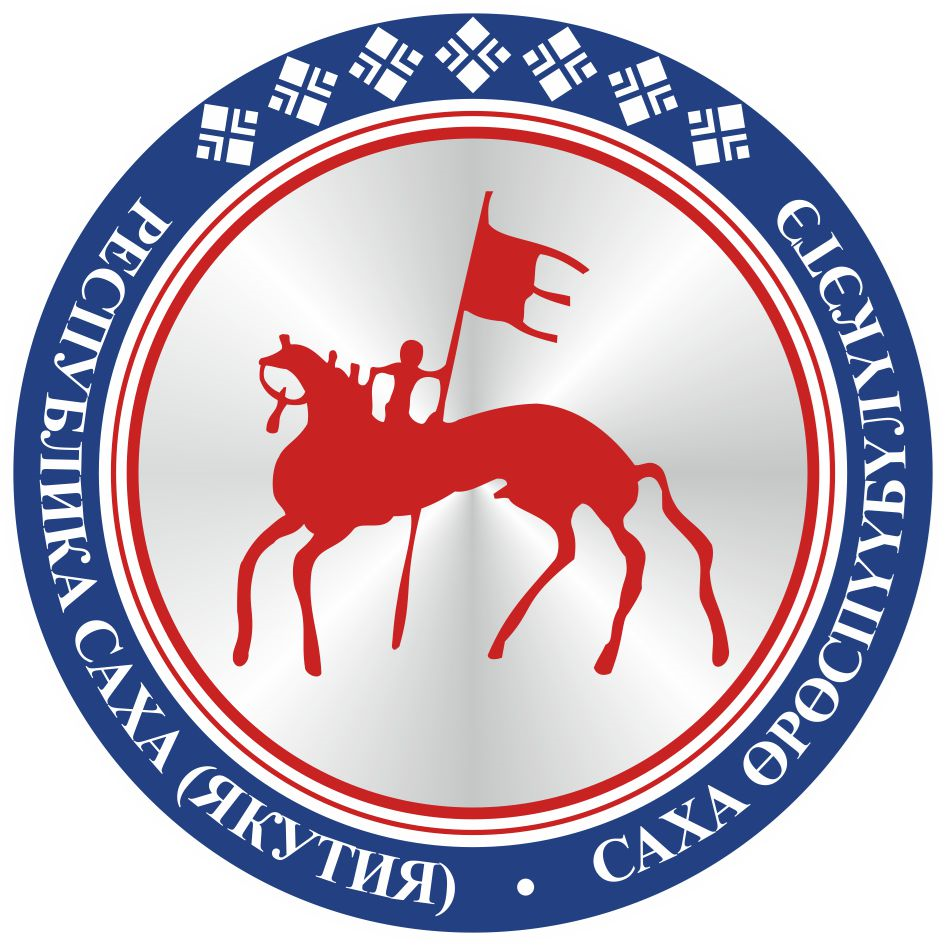 САХА ӨРӨСПҮҮБҮЛҮКЭТИНИЛ ТҮМЭНЭ                                 П О С Т А Н О В Л Е Н И ЕУ У Р А А Х